Министерство культуры Российской ФедерацииГосударственный музей политической истории РоссииОтдел Государственного музея политической истории России «История политической полиции и органов государственной безопасности России XIX – XX вв.» (Гороховая, 2)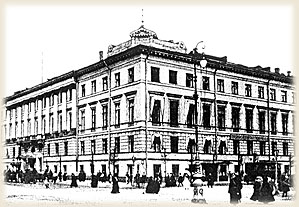 191186, Санкт-Петербург, Адмиралтейский пр., д. 6Т/факс: (812) 312-27-42; тел.: 312-63-05e-mail: gorokhovaya2@rambler.ruУважаемые коллеги!Государственный музей политической истории России приглашает 23 – 24 апреля 2020 г. принять участие в XVII ежегодных Всероссийских исторических чтениях «Гороховая, 2». Тема чтений«Белые пятна» в изучении истории отечественных спецслужб XIX – XX вв.В настоящее время в истории отечественных спецслужб остается множество неизученных тем и дискуссионных вопросов. Актуальной задачей в этой связи представляется преодоление устаревших подходов и узких трактовок важнейших событий отечественной и мировой истории, непосредственно связанных с деятельностью органов политической полиции и госбезопасности. Как изменилась отечественная и зарубежная историография отечественных спецслужб за последние десятилетия? Какие проблемные и нерешенные вопросы существуют сегодня в исторической науке? Как интерпретировать и оценивать трудные и неоднозначные страницы истории органов госбезопасности?Обращение к ранее неисследованным темам, малоизвестным фактам или забытым сюжетам позволит не только заполнить «белые пятна», но и сделать новые открытия, актуализировать современное научное представление о деятельности российских органов политической полиции и государственной безопасности.        В ходе работы исторических чтений предлагается рассмотреть следующие темы: Спорные вопросы трактовки истории спецслужб в отечественной и зарубежной историографии. Специфика источников по истории политической полиции и органов госбезопасности.Исторические портреты забытых и малоизвестных сотрудников отечественных спецслужб.  Правовая база функционирования политической полиции и органов госбезопасности России в XIX – XX вв.Малоизвестные аспекты реализации спецслужбами внутренней и внешней политики государства.  Неизвестные страницы деятельности отечественных спецслужб в период Великой Отечественной войны (1941 – 1945).Анализ фальсификации политических дел органами розыска и следствия в XIX – XX вв.Интерпретации процесса реабилитации жертв политических репрессий в СССР: этапы, проблемы, правовой анализ. Отечественные и зарубежные спецслужбы: сотрудничество и взаимовлияние.Исторические чтения состоятся 23 – 24 апреля 2020 г. на основной площадке Государственного музея политической истории России по адресу: г. Санкт-Петербург, ул. Куйбышева, д. 2-4 (вход со стороны Кронверкского пр., д.1/2). Начало в 11 часов. К участию в научном форуме приглашаются ученые-историки, социологи, криминалисты, архивные и музейные работники, действующие сотрудники и ветераны российских спецслужб. Организационный взнос для участия в исторических чтениях составляет 1 (одну) тысячу рублей. Заявки на участие принимаются до 3 апреля 2020 г. В заявке необходимо указать ФИО участника (полностью), место работы, должность, ученую степень и звание, тему сообщения с краткой аннотацией выступления, контактный телефон и электронную почту. По итогам конференции материалы чтений будут опубликованы в сборнике научных трудов музея и размещены в Национальной библиографической базе данных научного цитирования (РИНЦ).Тексты сообщений просим направлять в срок до 1 июня 2020 г. по электронной почте: gorokhovaya2@rambler.ruОрганизаторы чтений оставляют за собой право отбора предоставляемых материалов.Телефоны для справок: (812) 312-27-42; (812) 312-63-05. Алексеева Оксана Алексеевна, Зайцева Оксана Олеговна, Лукашова Ирина Сергеевна, Абрамов Артём Викторович. Требования к представлению научной статьи:Научная статья обязательно должна содержать элементы нового знания, которые и определяют ее значимость. Она отражает авторское аргументированное понимание или интерпретацию определенной научной задачи или проблемы и способов ее решения в рамках научного континуума.Оригинальность текста статьи должна составлять не менее 80 – 70 % от объема статьи (для проверки используется сервис www.antiplagiat.ru).
Статья не может быть ранее опубликована, а также представлена для рассмотрения к публикации в другом издании.В научной статье недопустимо самоцитирование – перемещении одного и того же фрагмента (либо значительного массива, к примеру, целой главы) текста из одной публикации автора в другую. При этом, если фрагмент не оформляется в виде цитаты и на него нет ссылки в списке источников, подобные действия можно классифицировать как самоплагиат. Самоплагиат рассматривается как нарушение норм публикационной этики, отсутствие новых выводов или результатов исследования, раскрывающих существенные отличия данной работы от предыдущих публикаций. В случае если автор использовал в публикации фрагменты текста из предыдущей, это должно быть оформлено по стандартам цитирования: 1. Не быть избыточным (не более 25%); 2. В списке источников необходимо указать исходную публикацию, из которой заимствован фрагмент текста.При написании научной статьи допустимый уровень заимствования или копирования (ctrl+c) чужого текста (плагиат) составляет 20 – 30%. Стоит учесть, что отведенные 20 – 30% допускаются только при цитировании других авторов, т. е. при соответствующем оформлении фрагментов чужого текста. Более 30% заимствования не проходят контроль системы антиплагиата.Для проверки плагиата текста научной статьи используются специальные программы и сервисы антиплагиата.Требования к оформлению текстов:К публикации принимаются статьи на русском языке объемом не менее 5 и не более 15 страниц. Заголовок должен быть набран прописными буквами полужирным шрифтом, выравнивается по центру. Обратите внимание: в конце заголовка точка не ставится. Ф. И. О. автора статьи полностью; на следующей строке (шрифт курсив, выравнивание по правому краю) – ученое звание, ученая степень, должность, место работы, город (сокращения не допускаются); на следующей строке (шрифт курсив, выравнивание по правому краю) – ученое звание, ученая степень, должность, место работы, город (сокращения не допускаются); на следующей строке (шрифт курсив, выравнивание по правому краю) – E-mail для контактов. Если авторов статьи несколько, информация повторяется для каждого автора. Аннотация. Ограниченный размер по ГОСТу не более 500 знаков с учетом пробелов (примерно 70 слов). В аннотации должно присутствовать точное и сжатое описание: темы или проблемы представленного в статье исследования; выполненных для достижения цели задач; полученных автором результатов. Аннотация научной статьи служит: для читателя – рекомендацией к прочтению, так как дает представление о содержании публикации и актуальности ее темы; для поисковых систем – источником информации по определенным запросам.
Ключевые слова (отделяются друг от друга точкой с запятой). Эксперты называют перечень КС поисковым образом статьи и советуют составлять его так, чтобы в итоге получился своего рода минималистский план-конспект, который исчерпывающе представит содержание текста. Для достижения подобного результата в подборку следует включать низкочастотные термины: из заголовка научной статьи; самой аннотации; первого и последнего абзаца полной публикации.Для подготовки статьи используется редактор Microsoft Word с указанием следующих параметров: формат листа: А 4;ориентация листа — книжная;поля — 2 см;шрифт TimesNewRoman;размер — 14;межстрочный интервал — 1,5;выравнивание по ширине;абзацный отступ — 1, 25 см.Иллюстрации и рисунки в текст статьи не включаются. Графики и таблицы должны быть пронумерованы, подписаны и иметь порядковую нумерацию. Если график или таблица в статье один или одна, номера не проставляются. Графики и диаграммы должны быть одинаково информативными как в цветном, так и черно-белом виде. Пробелы:Всегда с пробелом после точки пишется:и т. д.и т. п.т. е.т. к.т. н.и др.до н. э. Инициалы отбиваются друг от друга и от фамилии пробелом: Л. В. Шебаршин, З. И. Воскресенская.Ссылки на источники группируются в порядке нумерации (нумерация сквозная порядковая). Все ссылки перечисляются в списке литературы, в порядке их использования в статье. Список нумеруются арабскими цифрами. В список включаются, в том числе, ссылки на материалы фондов и архивов. Допустимый тип ссылок в статье: Внутритекстовая ссылка дается в квадратных скобках, а ее местоположение в работе находится сразу после упоминания объекта ссылки. Ссылка может указать на источник целиком или на конкретную страницу цитируемого источника: [2] либо [2, с. 34].Затекстовые ссылки. Литература и источники. Указываются:ФИО автора/авторов (между именем и отчеством ставится пробел – это два равноценных слова)Полное название книги (статьи, документа и т. д.)Тип книги или научной работы Редакция (если есть в выходных данных издания)Издательство Год изданияВ приводимом в конце текста списке литературы указывается общее количество страниц издания (… – 245 с.). Указываются архив, фонд, номер фонда, дела; лист и др., относящиеся к источнику сведения.Условия публикации материалов:Сборнику присваивается Международный индекс ISBN, индексы ББК и УДК.Все статьи подлежат обязательной редакции (научной и технической).Редакционная коллегия сборника оставляет за собой право отказать в публикации авторам статей, не соответствующих предъявляемым требованиям.